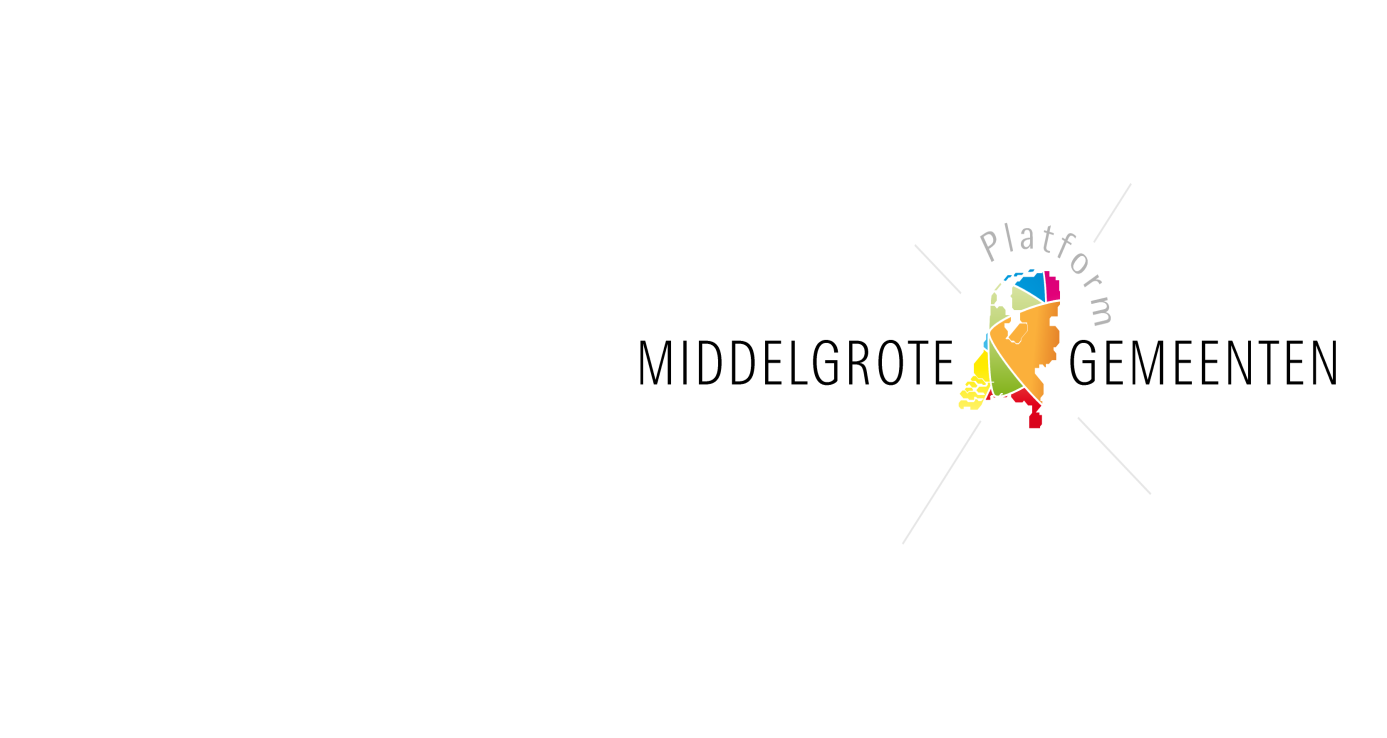 Verslag bijeenkomst pijler Financiën d.d. 5 oktober 2016 van 14.00 – 17.00 uur in Doorn.Aanwezig:Jan van Groos		wethouder gemeente Waalwijk (voorzitter)Ben Beens			wethouder gemeente Rijssen-HoltenWim van Veelen		wethouder Nijkerk     Johan Varkevisser   	wethouder gemeente ZeistDe heer Boonzaaijer	wethouder Utrechtse HeuvelrugDe heer Vos                    hoofd Financiën gemeente Veenendaal Peter van der Torre         wethouder SoestHilko de Boer             	strategisch financieel adviseur BarneveldPeter van Hofwegen        mgr Fac dienstverlening en belastingen NijkerkJan van Hal			wethouder Etten-LeurEric van Loon         	teamleider financiën Waalwijk	Verder aanwezig:Harold Maas			JE Consultancy  (presentatie)                   Alex de Jonge		gemeente Waalwijk (presentatie)	Opening en mededelingen De voorzitter opent de vergadering en heet de aanwezigen van harte welkom, in het bijzonder de sprekers die de invulling van agendapunt  3, 4 en 7 voor hun rekening zullen nemenDe presentaties zullen met het verslag op zo kort mogelijke termijn worden     toegestuurd.Verslag van de bijeenkomst van 13 april 2016  Wordt ongewijzigd vastgesteld.Naar aanleiding van het verslag meldt de voorzitter dat vanuit de pijler geen echte actie meer is ondernomen ten aanzien van de kabinetsformatie. Hij meldt tevens dat de VNG hiertoe al de nodige initiatieven heeft ontplooid.Nieuwe voorschriften BBV, inclusief laatste actualiteiten De heer Harold Maas van JE Consultancy verzorgt een presentatie over de nieuwe BBV en de gevolgen daarvan voor de gemeentefinanciën. Hij gaat daarbij in op de belangrijkste wijzigingen en de impact daarvan voor de begroting 2017. Na het verschijnen van de notities zijn er nog veel wijzigingen en verduidelijkingen doorgevoerd. Dit getuige de inmiddels veel gestelde vragen in de Vraag&antwoord rubriek van de commissie BBV.  Ten aanzien van de indicatoren geeft hij aan dat gemeenten vaak recentere informatie hebben die te verkrijgen is via Waarstaatjegemeente.nl. Voorts wijst hij op enkele punten die bij de jaarrekening aandacht behoeven, zoals kostentoerekening, het eventueel moeten aanpassen van de rente-omslag bij afwijking >25%. Vooral de vele te hanteren  rentepercentages maken het voor de raad onoverzichtelijk. Aandacht vraagt hij voor de lopende investeringen met een maatschappelijk nut bij de overgang naar het nieuwe boekjaar 2017. De komende tijd zullen de gemeenten in vele gevallen nog werk moeten maken van de aanpassing van de financiële verordening en andere financiële beleidsnota’s (bijv nota waardering en afschrijving). Vanwege het complexe karakter gaan de wijzigingen m.b.t. de accountantscontrole pas in vanaf 2018. Hierover loopt nog een hele discussie.Gemeente Barneveld en grondexploitatieDe heer Hilko de Boer gaat naar aanleiding van de presentatie van de heer Maas nader in hoe Barneveld de nieuwe voorschriften vertaalt binnen de grondexploitatie. Aan de hand van een aantal stellingen daagt hij de deelnemers van het overleg uit om niet automatisch de standpunten van de commissie BBV over te nemen. Met het uitgangspunt van de commissie dat er sprake moet zijn van een “level playing field” en dat met de uitgebrachte voorschriften daaraan wordt voldaan,  is de gemeente Barneveld het niet eens. Hij wijst de deelnemers van het overleg ook op het grote belang van het kritisch kiezen van de goede vertrekpunten met name op het terrein van de rentetoerekening, projectfinanciering en vraagstukken als verwerking verliezen op grondexploitaties vooral ook in relatie tot de vennootschapsbelasting. De gemeente Barneveld (lees gemeenteraad) gaat daarom bewust afwijken van de voorschriften en is van mening dat daarmee wel recht wordt gedaan aan een gelijk speelveld. De gemeente heeft hierover reeds overleg gehad met de provincie en de accountant en gaat een en ander ook (onderbouwd) voorleggen aan de belastingdienst. Bij de gemeenteraad zijn de risico’s van deze manier van hanteren van de voorschriften bekend.Korte pauzeBegroting 2017 De begrotingen 2017 zijn bij alle deelnemers inmiddels vastgesteld door het college en gestuurd naar de raad. De financiële gevolgen van de BBV-operatie  zijn aanzienlijk. De deelnemers geven aan dat gevolgen van een technische exercitie  niet kon leiden tot o.a. lastendrukverzwaring. Zo is een groot deel van de rente extra comptabel toch toegerekend aan bijv de riolering. Geconstateerd wordt wel dat het voor de raden ondoenlijk  is de begroting te vergelijken met vorige jaren. Gesuggereerd wordt om via een oplegnotitie op hoofdlijnen de raad hierin  te faciliteren. Tevens wordt geconstateerd dat het hanteren van meer indicatoren in een begroting dan wettelijk voorgeschreven een lastig verhaal blijft. De raden zouden hiertoe ook initiatieven moeten nemen bij het vaststellen van beleidsnota’s.Mede naar aanleiding ook  van de inbreng van de sprekers wordt stilgestaan bij de te volgen strategie ten aanzien van het hanteren van de rente. Met name projectfinanciering is een item wat de komende tijd aandacht vraagt. Ten slotte wordt nog kort stilgestaan bij de (positieve) gevolgen van de september-circulaire. Kostenbeheersing  energieDe heer Alex de Jonge van team Beheer openbare ruimte en vastgoed van de gemeente Waalwijk verzorgt een boeiende presentatie hoe de gemeente Waalwijk de energiekosten beheerst.  Bij de gemeente Waalwijk bedraagt de kostenpost energie circa € 1 miljoen. Tijdens zijn betoog geeft hij een aantal nuttige tips die bij gemeenten kunnen leiden tot (aanzienlijke) kostenbesparingen. Belangrijkste tip is om centraal ambtenaren verantwoordelijk te maken voor het gehele energiebeheer. Dit gaat om allerlei zaken zoals aanbesteding leveranciers, inzicht in alle gebouwen en voorzieningen en mutaties daarin, het gehele facturatieproces, rechtstreekse contacten met leveranciers, registratie van informatie over energie en analyse daarvan, etc. Vooral het overal plaatsen van slimme meters heeft aan het proces van beheersing van energiekosten een enorme impuls gegeven.  Wat verder ter  tafel komtDe voorzitter geeft aan dat de aanpassing van het gemeentefonds voor wat betreft de VHROSV inmiddels zijn beslag heeft gekregen.Mogelijke onderwerpen volgende bijeenkomst de gevolgen van de beperking van de financiële middelen voor middelgrote gemeentenkeuzes in bezuinigingenrisicodeling: kansen en valkuilensubsidieverstrekkingcrowdfundingtoekomst verdeling rijksgeld in Nederland  (zijn verdeelmodellen (AU, sociaal domein, BUIG e.d.)nog actueel?)verruiming eigen belastinggebiedparticipatief begroten (werken met burgerbegrotingen)Vanuit het overleg worden voor de volgende bijeenkomst de volgende onderwerpen aangedragen: garantstellingen en garantiebeleid (Zeist wil presentatie verzorgen), risicodeling tussen gemeenten binnen het sociaal domein (Zeist wil presentatie verzorgen) en eventueel  oprichten nationale financieringsinstelling ( mogelijk BNG). 10)Bijeenkomsten 2017De bijeenkomsten worden gehouden op woensdag 12 april 2017 en                  woensdag  11 oktober 2017
11)Rondvraag en sluiting